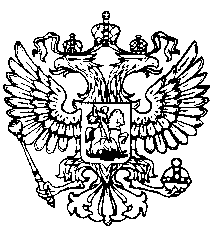                                   Российская Федерация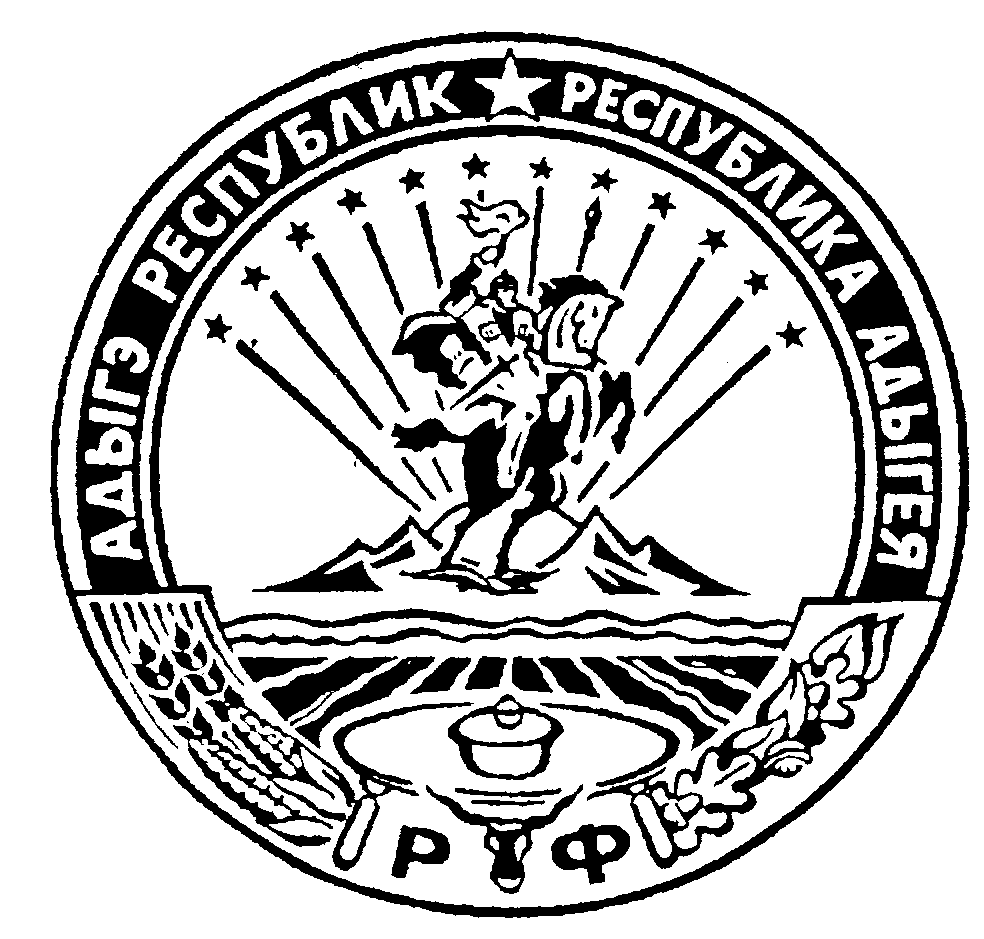                                       Республика Адыгея                                 Совет народных депутатов                               муниципального образования	            «Ходзинское сельское поселение»Р Е Ш Е Н И ЕСовета народных депутатов муниципального образования «Ходзинское сельское поселение»от «21»  марта  2018 г.                        № 19                                        а. Ходзь      Рассмотрев представленную главой МО «Ходзинское сельское поселение» новую структуру администрации МО «Ходзинское сельское поселение», руководствуясь пунктом 8 статьи 37  Федерального Закона № 131-ФЗ от 06.10.2003г.  «Об общих принципах организации местного самоуправления в Российской Федерации», Совет народных депутатов МО «Ходзинское сельское поселение» четвертого созываР Е Ш И Л :Утвердить с 01 апреля 2018г. структуру администрации МО «Ходзинское сельское поселение», указанную в приложении № 1 к настоящему решению.2. Считать утратившим силу решение Совета народных депутатов от 12 января 2006г. №9  «О  структуре органов местного самоуправления МО «Ходзинское сельское поселение».3. Настоящее решение вступает в силу со дня его подписания.4. Опубликовать настоящее решение в газете «Кошехабльские вести» и разместить на официальном сайте поселения www.adm-hodz.ru5. Контроль исполнения настоящего решения возложить на главного специалиста администрации Атласкирова Б.С. и специалиста 1 категории Афашагову З.Т.Председатель Совета народных депутатов                                                 Р.М.Тлостнаков                                         Приложение №1к решению Совета народных депутатовХодзинского сельского поселения  четвертого созываот  21 марта 2018г. №19Структура администрации МО «Ходзинское сельское поселение» с 01 апреля 2018г. Приложение №2к решению Совета народных депутатовХодзинского сельского поселения  четвертого созываот  21 марта 2018г. №19Сведения о руководителе и муниципальных служащих МО «Ходзинское сельское поселение» № п/пкол-во штатных единиц1 Глава МО «Ходзинское сельское поселение»12Заместитель главы администрации13Главный специалист – финансист (бухгалтер)14Ведущий специалист по общим и правовым вопросам15Специалист 1 категории3Не муниципальные служащиеНе муниципальные служащиеНе муниципальные служащие1Водитель            12Тех. служащий            1                                                                 ВУС                                                                 ВУС                                                                 ВУС1Инспектор ВУС            1ВСЕГО:          10№ п/пФ. И. О. Занимаемая должность1Тлостнаков Рамазан Магамедовичглава МО «Ходзинское сельское поселение»2Теунов Хасамбий АмербиевичЗам. главы МО «Ходзинское сельское поселение»3Атласкиров Беслан Султановичбухгалтер4Афашагова Замират ТагировнаВедущий специалист МО «Ходзинское сельское поселение»5Абезуанова Фатима МухарбиевнаСпециалист 1 категории «Ходзинское сельское поселение»6Жирикова Аминат НашховнаСпециалист 1 категории МО «Ходзинское сельское поселение»7.Ашева Анжела БеслановнаСпециалист 1 категории МО «Ходзинское сельское поселение»